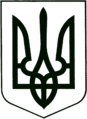 УКРАЇНА
МОГИЛІВ-ПОДІЛЬСЬКА МІСЬКА РАДА
ВІННИЦЬКОЇ ОБЛАСТІВИКОНАВЧИЙ КОМІТЕТ                                                           РІШЕННЯ №203Від 29.06.2022р.                                              м. Могилів-ПодільськийПро визначення переліку та обсягу закупівлі послуг, які необхідно здійснити для забезпечення потреб Могилів-Подільської міської територіальної громади         Керуючись ст. 30 Закону України «Про місцеве самоврядування в Україні»,  відповідно до ст. 64 Конституції України, статті 9 Закону України «Про правовий режим воєнного стану», Указу Президента України від 24 лютого 2022р. №64 «Про введення воєнного стану в Україні», постанови Кабінету Міністрів України від 28.02.2022 року №169 «Деякі питання здійснення оборонних та публічних закупівель товарів, робіт і послуг в умовах воєнного стану», на виконання рішення 20 сесії міської ради 8 скликання від 08.06.2022р. №531 «Про безоплатне прийняття в комунальну власність та передачу на баланс управління житлово-комунального господарства Могилів-Подільської міської ради транспортних засобів», рішення 20 сесії міської ради 8 скликання від 08.06.2022р. №529 «Про прийняття благодійної пожертви», з метою безпечного функціонування міської транспортної інфраструктури, -  виконком міської ради ВИРІШИВ:Погодити перелік та обсяг закупівлі послуг, які необхідно здійснити забезпечення для потреб Могилів-Подільської міської територіальної громади, у тому числі, функціонування міської транспортної інфраструктури, згідно з додатком.2. Начальнику управління житлово-комунального господарства міської ради Стратійчуку І.П. укласти договір на закупівлю послуг, які зазначені в додатку та здійснити їх фінансування в порядку передбаченим чинним законодавством.      3. Контроль за виконанням даного рішення покласти на першого заступника міського голови Безмещука П.О..              Міський голова                                                 Геннадій ГЛУХМАНЮК             Додатокдо рішення виконавчого комітету міської радивід 29.06.2022 року №203ПЕРЕЛІК ТА ОБСЯГ ЗАКУПІВЛІ ПОСЛУГ    Керуючий справами виконкому		                      Володимир ВЕРБОВИЙ   № з/пПослуги, закупівлю яких необхідно здійснитиКод за ДК 021:2015 «Єдиний закупівельний словник»Обсяг закупівліОрієнтовна сума закупівлі, (грн)1.Послуги з діагностики, ремонту та технічного обслуговування транспортних засобів: -  автобуса марки MERCEDES BENZ O530 (EVOBUS),  2005 року випуску, номер шасі _________________________;- автобуса марки MERCEDES -   BENZ  O815D      (DAIMLERCHRYSLER (D),     2004 року випуску,    номер шасі      ___________________________.50110000-9 - послуги з ремонту і технічного обслуговування мототранспортних засобів і супутнього обладнання  1 послуга     464000,00